РЕБЕНОК КУСАЕТСЯ!    ЧТО ДЕЛАТЬ?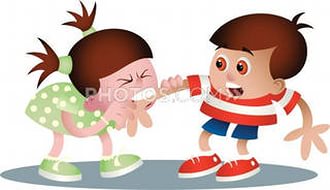 Многие дети в возрасте 2-3 лет проходят «кусачий» период, когда они либо сами кусают других детей в детском саду,  либо становятся жертвами другого «кусаки». Почему дети кусаются, и как должны родители и воспитатели относится к этому, прямо скажем, больному вопросу?Любой ребенок в возрасте 2-3 лет, посещающий детский сад, хоть раз вернулся домой со следами чьих-нибудь зубов на теле. Маленькие дети кусаются, это факт. Иногда следы зубов видны только во время переодевания, они не бросаются в глаза и родители порой их не замечают. Иногда они выглядят, как зловещие часы на детской ручонке или спине.Если ребенок уже говорит и может назвать имя обидчика, на этом «следствие» завершается. Вы идете в садик и грозно требуете примерно наказать обидчика. Несмотря на то, что речь идет об очень распространенном явлении, вопрос о том, как должны реагировать родители в таком случае, остается открытым.Нормально развивающиеся дети почти всегда кусаются на каком-либо этапе своего развития. Впервые это может проявиться в полгода, пик же приходится на возраст 2-3 лет. В этом возрасте, который не зря считается «бунтовским», ребенок старается выделить себя среди прочих людей, проявить свою индивидуальность.В этих целях ребенок порой проявляет агрессию, в том числе и укусы. Когда родители бурно реагируют, ребенка это только радует, ибо в эти минуты он чувствует себя индивидуумом, способным вызвать сильные эмоции.Причины поведенияТому, что дети «пробуют на зуб» не только игрушки, но и других людей, существует несколько причин. Первая - желание приблизиться к окружающим и вступить с ними контакт. В раннем возрасте рот является одним из главных органов, помогающих ребенку в исследовании мира.Вторая причина связана с сильными отрицательными эмоциями – ребенок кусает, когда он очень зол и раздражен. В детских садах нередко встречаются маленькие дети, которые не в состоянии совладать с вспышками гнева, например, если у них отбирают игрушку. Малыш еще не умеет выразить отрицательные эмоции словами. Ребенок понимает, что его обидели, что произошел акт агрессии. Ответить не может, и часто выражает свои эмоции, кусая обидчика.Третьим фактором может стать низкая сензитивность, то есть чувствительность к прикосновению. Дети с низкой сензитивностью отличаются низкой восприимчивостью к болевым воздействиям и не совсем понимают, что их прикосновения могут причинить другому ребенку сильную боль.Кроме того, дети, которые кусают окружающих, могут страдать от сложной психологической ситуации дома. Рождение младшего ребенка, уехавший на воинские сборы или в командировку отец, ссоры между родителями. Иногда бывает и так, что ребенок чувствует в детском саду большой дискомфорт, тогда он будет кусать других детей или воспитателей, чтобы выразить свое отношение к самому саду.Очень активные дети могут просто скучать в тесном пространстве комнаты - достаточно вывести их на двор, чтобы они стали гораздо менее агрессивными.Когда же родителям следует обращаться к психологу по поводу кусающегося ребенка? В большинстве случаев спешить не стоит. Такое поведение проходит с возрастом, и зачастую не требует никакого профессионального вмешательства. Если малыш иногда кусается, но обычно он весел, играет, рисует и смеется, нет причин для волнения.Но если ребенок большую часть времени беспокоен, не может сосредоточиться, часто плачет, постоянно агрессивен без причины и очень часто кусается – имеет смысл обратиться к психологу.В заключение нужно сказать, что некоторые малыши не кусаются никогда. Они находят иные пути проявить внутреннее напряжение. Те же, кто кусается много и часто, сами порой страдают от собственного поведения, потому что окружающие обычно реагируют на это очень резко.Что делать?Прежде всего, постарайтесь предупредить агрессивные действия со стороны ребенка по отношению к другим. Если вы заметили, что ребенок начинает сердиться, нервничать, спорить  переключите его внимание на что-нибудь другое, отвлеките его. Например, предложите ребенку поиграть в какую-нибудь интересную игру или предложите ему побыть одному, подумать над своим поведением. У этого метода есть плюсы. Он уменьшает количество социальных контактов ребенка с другими детьми, взрослыми. Кусание в случае долгого времяпрепровождения  ребенка  в коллективе детей (взрослых) является проявлением перевозбуждения.Если кусается ребенок, который не умеет еще говорить, необходимо озвучить его поведение, для того, чтобы он запомнил его название, сказав: «Ты кусаешься!». Далее скажите: «Нельзя кусать людей, никогда так больше не делай!», "Кусать можно только яблоки".  Затем переключите внимание ребенка на что-то для него интересное. Предотвратить его агрессивные действия можно с помощью предложенной ему альтернативы.  Спросите, как только заметили, что ребенок начал нервничать: «Ты хочешь поиграть с куклой или машинками?».Если вам не удалось предупредить агрессивное поведение ребенка, вам необходимо в этом случае остановить дальнейшее проявление агрессивных действий со стороны ребенка. Для этого осторожно, без резких движений обнимите его.Далее, смотря в глаза ребенку, расскажите ему о его чувствах, например: «Ты не хочешь отдавать Маше свою игрушку. Я тебя понимаю и т.д.». Старайтесь, чтобы ваша фраза звучала  утвердительно, была  эмоционально схожа с состоянием ребенка.   Важно показать ребенку, что вы его понимаете, что цель таких агрессивных действий ребенка – показать свое чувство обиды. И что при достижении цели дальнейшее проявление агрессивных действий бессмысленно.Если ребенок укусил или ударил вас – скажите ему безразличным тоном: «Мне больно. Я очень сержусь, когда меня кусают».Утешьте пострадавшего, проявите к нему сочувствие на глазах укусившего его  ребенка. Таким образом, ребенку подается пример того, как нужно выражать сочувствие. Дайте возможность ребенку загладить свою вину, предложите ему наложить пластырь на место укуса, извиниться, нарисовать рисунок и подарить пострадавшему.Если ребенок укусил вас, или укусил другого ребенка, то ни в коем случае нельзя кричать или бить его. В момент, когда дети кого-то кусают, их переполняет чувство злости. Он не способен осознавать то, что он делает.  Приказывая ребенку, при этом не дав ему успокоиться, вы спровоцирует у него еще большую вспышку ярости. Помните, остановленные агрессивные действия ребенка, могут привести  к тому, что не выплеснувшиеся негативные эмоции останутся в ребенке и рано ли поздно проявят себя, найдут выход.Если вас укусил ребенок - не кусайте его в ответ, иначе у него закрепится понимание того, что именно так и следует защищаться, отстаивать свое мнение.Любите своего ребенка не только, когда он послушен и ласков, но и когда  он находится в состоянии гнева.Не идите на поводу своих эмоций.  Проявляйте ум и чуткость.Если вы заметили, что ребенок начал кусаться и щипаться - в этом случае важен контроль со стороны родителей. Внешняя твердость взрослых тренирует у ребенка чувство различения (можно - нельзя, хорошо - плохо). На основе этих ограничений, социального неодобрения формируется чувство стыда и сомнения. При условии, если родители не будут подавлять в ребенке стремление к автономности, чрезмерно его опекая, у него к трем годам сформируются такие положительные качества как гордость и доброжелательность.  Соответственно, излишняя  опека взрослых поспособствует формированию у ребенка чувства стыда, сомнения, неуверенности.На  развитие личности ребенка, формирование у него положительных  качеств влияет правильно избранный родителями стиль семейного  воспитания, общения с ребенком. Чтобы ребёнок перестал кусаться ему потребуется ваша помощь. Для принятия правильного решения, что делать, если ребенок кусается, необходимо,  прежде всего, выявить причину. Выявив причину и определив, почему ребенок кусается, нужно немедленно приступать к принятию мер по ее устранению кусания, для того, чтобы подобное агрессивное поведение не закрепилось и не вошло в привычку у ребенкаКонсультация для родителей «Ребенок кусается: почему это происходит и что с этим делать».Привычка кусаться - очень распространенная проблема у детей, начиная с полугодовалого возраста вплоть до младшего возраста. Обычно ребенок начинает кусать грудь кормящей его мамы, если ему недостаточно молока или если молоко туго идет. У детей двух-трехлетнего возраста пристрастие к укусам может проявиться уже как один из социальных навыков. Таким образом, ребенок старается ответить на обиды ровесникам - он не просто дерется, он царапается и кусается; или же привлечь к себе внимание взрослых. Во время активной игры со сверстниками укус может быть следствием перевозбуждения или стресса (у малыша забрали игрушку, или смеются над ним, или игнорируют в кругу других детей). Кусая же взрослых, ребенок привлекает к себе внимание - в таком возрасте ему еще все равно, привлекать ли положительные или отрицательные эмоции родителей, ему просто необходимо быть в центре внимания. Это не означает, что у ребенка имеется некий дефект развития - к поступлению в детский  сад большинство деток уже учатся выражать свои чувства более признанными в обществе способами.Иногда в привычке ребенка кусаться косвенно виноваты родители. Во время игры с малышом аккуратно покусывая его пальчики, пяточки, вы показываете ему, что укус - это средство выразить свою любовь, и в последствии он будет кусать вас и других детей, испытывая даже положительные эмоции. Если ваш ребенок начал кусаться, постарайтесь уделить ему больше внимания, и спокойно расскажите ему, как вам больно, неприятно и обидно от его укусов.Более сложная ситуация может возникнуть, если ребенок кусается в детском коллективе. Зачастую воспитатель в группе не успевает уследить за маленькими «грызунами», или еще усугубляют ситуацию, сильно наказывая детей за такое проявление эмоций. Если на вашего ребенка часто поступают жалобы от воспитателей и других родителей - начните с беседы с ребенком. Постарайтесь выяснить причины такого его поведения.  Постарайтесь на какое-то время сократить срок пребывания ребенка в детском саду, забирайте его с полудня, хотя бы несколько дней. Возможно, это резко сократит количество споров и ссор с другими детьми, и стресс малыша развеется за счет большего по времени спокойного пребывания дома, с близкими.Помимо слишком напряженного графика или конфликта в коллективе, причиной может стать и домашний стресс, например, если у ребенка появился братик или сестричка, если родители ссорятся или разошлись, если одинокая ранее мама (папа) вышла замуж (женился) во второй раз и в доме появился приемный папа, чужой еще пока малышу человек. Постарайтесь отследить источник стресса ребенка, общайтесь с ним на равных как можно чаще, объясняйте, почему больно и обидно, когда тебя кусают, хвалите за каждый раз, когда он мог кого-то укусить (равно как и поцарапать, ударить, лягнуть) и не кусал.Если вашего малыша кусают в группе ясельной или детского сада - постарайтесь выяснить обстановку в группе. Если он слишком робок и застенчив с другими детьми и поэтому является объектом нападок - подумайте, не выбрать ли меньший коллектив, где застенчивому ребенку будет проще войти в контакт с однокашниками. Возможно, вы отдали ребенка в более старшую по возрасту группу? Год разницы в детском саду - это очень большая возрастная дистанция, ребенок может стесняться и опасаться более старших детей. Бывает же, что объектом укусов становится не застенчивый, а напротив слишком активный или агрессивный ребенок - в таком случае опять же постарайтесь выяснить, по какой причине ваш малыш так провоцирует других детей.Что касается «ключевых слов», которыми может воспользоваться взрослый, чтобы прекратить нежелательное поведение ребенка, то вряд ли они существуют. Однако, если целенаправленно обучать детей владению словом, то кусание и правда пойдет на убыль. При систематическом обучении дети обычно неплохо осваивают умение называть свои чувства и причины недовольства, что постепенно переводит непосредственную оральную активность в вербальную. Пока же дети не умеют хорошо говорить, взрослым придется догадываться о возникновении дискомфорта и вовремя помогать малышам снижать напряжение, не доводя ситуацию до того, что они будут пытаться решать ее самостоятельно с помощью кусания.Если ребенок кусается.Причины: это происходит, когда ребенок -  находится в состоянии чрезмерного перевозбуждения, усталости или дискомфорта (например, ему жарко или он голоден);-  защищает свою игрушку или оберегает свою (по его разумению) территорию;-  хочет что-то получить и не знает, как это сделать по-другому;-  еще не умеет сочувствовать другим людям; - пытается привлечь к себе внимание, которого ему не хватает;-  слишком строго (физически) наказывается родителями.Обычно дети отвыкают от привычки кусаться в возрасте  трех-четырех лет, когда улучшается их речь, и они могут нормально словами общаться с окружающими.Как отучить кусатьсяНикогда не смейтесь, если кто-то кусается или укушен.         Не кусайте своего ребенка в шутку. Он не поймет разницы между вашими  нежными   укусами и своими.        Учите своего ребенка другим способом получить то, что он хочет, например, вежливо попросить словами ли рукой.         Учите ребенка, как надо делиться. Например, делитесь с ним печеньем. Хвалите, если ребенок делиться с кем-то.     Учите ребенка играть с игрушкой по очереди с другими детьми или вместе. Хвалите, если он это делает на ваших глазах.   Приучайте его к ласковым действиям и во время игры. Например, покажите ему, как обнимать мишку, гладить котенка, любить куклу. Хвалите, если ребенок играет мирно    Не оставляйте без внимания, если ребенок бьет игрушки, колотит машинки, швыряет кукол, без устали объясняйте, что игрушечке больно, ее надо пожалеть.     	Взрослым необходимо понаблюдать, в каких именно случаях ребёнок начинает кусаться, и, по возможности, предвидеть и предотвращать болезненные и конфликтные ситуации.    	 Не спускайте глаз во время игры с тех детей, которые склонны кусаться и драться.    	 Если вы видите, что малыш приближается к другому ребёнку с ясно видимой целью укусить, как можно быстрее приложите ладонь к его рту, тем самым создав физическую преграду и предотвратив укус. При этом нужно сказать, решительно и строго, что '»кусаться нельзя!»Если укус произошелПосмотрите кусаке в глаза и скажите строгим, недружелюбным голосом: «Не смей кусаться, это больно». Не пользуйтесь длинными сложными объяснениями - ребенок может не понять их.Проявите повышенное внимание к укушенному ребенку.  Успокойте его. Дайте попить. Внимательно исследуйте место укуса. Если необходимо продезинфицируйте место укуса антисептиком. Можно наложить холодный компресс или повязку. Затем снова вернитесь к кусаке. Строго скажите, приложив ладонь к его рту, что нельзя кусать людей». Добавьте,  «если ты хочешь кусаться, то можешь укусить резиновую игрушку, кольцо, подушку и т.п.» и дать ему в руку один из указанных предметов.  Скажите  «этой игрушке не больно, а Катеньке очень больно, она плачет».              У более старшего ребенка можно спросить, почему он укусил: «Ты хотел играть с красным мячом? Нужно было        попросить у Кати, подождать, пока она закончит играть. Или обратился бы ко мне, я бы тебе помогла'»Разумеется, что не следует наказывать ребёнка физически. Ведь наказывая, Вы  продемонстрируете ему отрицательные образцы поведения.Но можно на  некоторое время изолировать кусаку от детей. Например, сказать: «Кусаться больно; это очень плохо, когда ты делаешь кому-нибудь больно. Вот теперь мы должны посидеть на стуле и подумать, почему же нельзя кусаться».Кусание – это атавизм, врожденная реакция, свойственная всем детям. Поэтому родителям и воспитателям потребуется время, внимание и огромное терпение, чтобы ребенок изжил то, что заложено в него природой.Дети 2-4 лет часто кусаются в детсаду. Какие слова надо сказать, чтобы это прекратилось?Чтобы ответить на вопрос о том, почему дети так часто кусаются,   лучше всего вспомнить теорию психосексуального развития, предложенную З. Фрейдом. Первой стадией психосексуального развития, по его мнению, является оральная стадия, которая длится в среднем от 0 до 18 месяцев. В этот период область рта наиболее тесно связано с удовлетворением потребностей ребенка и его удовольствием. Поэтому рот становится главным средоточием активности и интереса. Хотя оральная стадия должна закончиться, когда ребенок начинает кушать самостоятельно, однако полость рта остается важной эрогенной зоной вообще в течение жизни и уж тем более у подрастающих малышей. Ведь человек склонен использовать привычные ему способы снятия напряжения или получения удовольствия, которые эффективно выполняли свои функции раньше. Поэтому когда ребенок чувствует напряжение (злится, голоден, испытывает зависть, ревность и т.п.), он выражает все это через оральную активность.Что касается «ключевых слов», которыми может воспользоваться взрослый, чтобы прекратить нежелательное поведение ребенка, то вряд ли они существуют. Однако, если целенаправленно обучать детей владению словом, то кусание и правда пойдет на убыль. При систематическом обучении дети обычно неплохо осваивают умение называть свои чувства и причины недовольства, что постепенно переводит непосредственную оральную активность в вербальную. Пока же дети не умеют хорошо говорить, взрослым придется догадываться о возникновении дискомфорта и вовремя помогать малышам снижать напряжение, не доводя ситуацию до того, что они будут пытаться решать ее самостоятельно с помощью кусания.Консультация для родителей «Если ребенок кусается…»Причины неадекватного поведения в детском саду такие же, как и при домашней «кусачести» – неуверенность, страх, стресс. Особенно, если у ребенка не складываются отношения с коллективом или воспитателями. Опытный педагог всегда постарается найти ключик к ребенку, у которого есть поведенческие нарушения. И родители не должны смущаться или протестовать, если услышат жалобы или получат совет воспитателя.«Педагогика» укусаКогда ребенок в саду кусается, вся группа находится в зоне риска повышенного травматизма. Известны случаи, когда детишкам приходилось накладывать швы после укусов другого ребенка. Агрессора необходимо останавливать, иначе он научится придумывать все новые способы досадить товарищам. Корректировать поведение тем легче и успешнее, чем раньше начнете.Если ребенок кусается в садике, не стоит полагаться только на воспитателей и воевать с ними, если они пропустили инцидент. Дети начинают нервничать, если переходят в другой сад, приходит другой воспитатель, в группе появляется новенький, который имеет привычку избирать жертву и докучать ей. Смена обстановки для ранимых и возбудимых детей – провокационный момент.Итак, Вы узнали, что Ваш ребёнок кусается в детском саду. Что Вы должны сделать в первую очередь?Ведите себя спокойно.Попросите воспитателя понаблюдать, в каких случая это происходит.Поинтересуйтесь, нет ли в группе других грызунов, чье поведение могло послужить плохим примером.Если малыш укусил впервые, подумайте, что изменилось в его жизни в сторону стресса (обстановка в семье и саду, режим, состояние здоровья).Если жалуются другие родители, привлеките к разговору воспитателя – возможно, виноват вовсе не Ваш карапуз. Проведите мини-расследование. Достойное поведение родителей — очко в пользу Вашего чада. Выяснить правду легче вопросами, чем криком.Трудные родителиЧто делать, если ребенок кусается в садике по причине нервного срыва? Дайте ему возможность успокоиться, спокойно уведите его в спальню, доброжелательно предложите отдохнуть. Это прием не имеет ничего общего с запиранием ребенка в туалете – сочувствующий голос, спокойные манеры воспитателя и аргумент отдохнуть подействуют на малыша в положительном ключе. Если к приступу гнева присоединилась истерика, дайте дошкольнику стакан воды. Нет смысла что-то объяснять, пока малыш не пришел в себя. Пугать тоже не стоит, иначе получите новую порцию слез и отчаяния.Ребенок кусается в садике чаще всего по двум причинам: у него «перегорели» нервы ли он избалован. Исходя из этого, и нужно подбирать ключик к воспитаннику. Если с маленьким нарушителем первого типа можно договориться, подхваливая его и нажимая на чувствительные «кнопки» (доброту, благородство, мужество, восхищение кем-либо из взрослых – папой, например), то с баловнем бороться трудно.Родители, избравшие тактику «наш ребенок самый лучший и он всегда прав», вряд ли помогут педагогу и не отреагируют на замечания адекватно.В коррекции агрессивного поведения ребенка главный аргумент взрослых – спокойствие, твердость, уверенность, решительность и последовательность. Держите такого потенциального «грызуна» на виду, особенно если накал страстей растет. Повышайте его статус в глазах товарищей. Уверенные в себе дети решают конфликты другими методами.И все-таки это случилось…Если ребенок кусается в детском саду, дома также необходимо следить за этой привычкой. Запретите родственникам реагировать на укусы в положительном ключе – смеяться,  восхищаться, подначивать. Только выступив единой командой, вы сможете добиться хороших результатов через короткое время.Если все же укус состоялся, приложите ко рту агрессора ладонь (метод психологического воздействия) и строго, но не раздраженно, объясните, что никого кусать нельзя. Речевые успехи ребенка избавляют его от «кусачести». Научившись выражать протест словами, малыш начинает утрачивать склонность кусать товарищей.Как отучить ребенка кусаться в детском саду? — В трудных случаях неискоренимой агрессии, педагог обязан порекомендовать Вам консультацию у психолога. Психолог – это не типичный врач. Он выясняет причины неадекватного поведения и помогает решить проблему в поведении. Лечение у  психолога выглядит, как набор добрых советов, а не постановка страшного диагноза и медикаментозный удар по нервам расшалившегося малыша.Хороший метод профилактики «кусачести» – ролевые игры. В них может и должен играть с ребенком и воспитатель. Цель таких занятий – растормозить речевые центры малыша, научить его выражать эмоции словами, а не зубами. Родители обязаны поддержать педагога. Разыгрывайте сценки, в которых ребенок должен Вам отказать. Вот некоторые темы для домашних психологических тренингов:У тебя забирают игрушку.Ты рассердился.Тебя ударили, обозвали.Тебе страшно.Любимая жертваКогда любимый малыш не агрессор, а жертва, родителям живется не легче. Почему дети кусаются в садике? Безразличие родителей «кусателя» провоцирует его на новые подвиги. Некоторым папам и мамам нравится, что у них растет «боевой» малыш, который не даст себя в обиду. Такие родители прекрасно понимают, что исключить их ребенка из садика практически невозможно. Агрессивное и наплевательское отношение к другим людям – общая тактика некоторых семей.Ироничная улыбка мамы, выслушивающей жалобы, шокирует пострадавших родителей. Другая крайность — позиция «этого не может быть, потому что не может быть никогда». Подобная педагогическая безграмотность приводит к весьма печальным урокам. Ведь практика вседозволенности по отношению к воспитанию не имеет никакого отношения к золотой середине между дозволенным и запрещенным. Инфантильность родителей дает право на жизнь самым негативным порокам в поведении детей.Почему ребенок кусается в детском саду? Причины можно условно разделить на: неврологические или психические отклонения (медицина) или педагогическую запущенность. Если вся группа страдает от одного ребенка, есть смысл попробовать настоять на исключении такого малыша из сада. Что можно предпринять родителям:Написать коллективное письмо-жалобу заведующей, а также в Управление образования местной администрации. Необходимо проследить, чтобы заявление было должным образом принято и внесено в реестр.Внимательно прочесть договор родителей с садом – возможно, в нем предусмотрены такие случаи.Написать жалобу в прокуратуру и органы опеки. Хорошо бы подтвердить ее медицинской справкой.Обратить внимание вот на что: детишки, проживающие в одном микрорайоне, часто попадают в один класс. Если Вы узнали, что Вашему ребенку предстоит учиться с неисправимым хулиганом, лучше тихонько поменять класс. Помните, что дети растут и их жестокие фантазии также развиваются.Можно ли исключить из садика кусающегося ребенка? — однозначно можно. Правда, Вам придется быть настойчивыми. Многое зависит от заведующего сада. Пойдет ли она навстречу коллективу родителей? Или будет выжидать, чем закончится судебная тяжба? Вполне возможно, что администрация убедит родителей сменить садик, или они сами этого захотят.Пусть Вас не коснутся проблемы детской агрессии. Мир в семье и душевное спокойствие – залог счастья. Так будьте же счастливы!Консультация  «Если ребенок кусается». Советы специалистов.Ребенок кусается в детском саду — такое явление можно часто встретить. Это, можно даже сказать, норма. В каждой группе найдется эдакий драчун или кусака, от которого страдает вся группа — синяки и укусы на щеках детях красноречиво об этом говорят родителям. Вовлеченными в разбор полетов оказываются все: дети, воспитатели, родители.Воспитатели разводят руками — он такой непослушный, этот кусака, никак с ним не справиться. Родители укушенных детей пытаются переключить свое внимание на родителей кусаки — но тем, похоже, дела нет: — Нашему ребенку уделяется мало внимания, поэтому он и кусается. И как это ни странно, если ребенок кусается в детском саду, то виноват вовсе не он, кусака, а взрослые, даже с юридической точки зрения. Консультация юристаГлавное установить, кто виноват, если ребенок кусается в детском саду. Только не ребенок. Если он в ДОУ, то за укусы отвечает работник ДОУ, если рядом с ним родители, то отвечают они. При установлении виновного взрослого лица он понесет ответственность, либо гражданскую, либо уголовную (ведь он может укусить такого же малыша с тяжелыми последствиями).Если нужны профилактические меры, то рекомендую составить предостережение родителям (ответственному лицу ДОУ) в произвольной форме, но на юридическом языке. Отказ от подписи родителей в таком предостережении можно заверить, если есть свидетели. Такое предостережение (можно и неоднократное) в случае трагедии или средней травмы очень сильно поможет в суде.Конечно, подобное предостережение — крайний случай, и проблему как таковую не решит: ребенка из садика не исключат, если и переведут в другую группу — то он будет себя вести там абсолютно так же. Значит, нужно искать рычаги воздействия другие, а именно — через воспитателей. Опять на помощь нам приходит психология:Комментирует детский психолог, Любовь Голощапова:Кусачесть как форма самозащиты или нападения является проявлением одного базового чувства – гнева. Тот, кто думает, что у детей не может возникать гнев, ошибается. Дети садовского возраста вполне способны при определенных обстоятельствах его испытывать, только выражается оно у каждого по-своему. Кто-то кричит и размахивает руками, кто-то топает ногами, кто-то дерется, а кто-то кусается. У «воспитанных», таких удобных, детей чувство гнева к 3-4-летнему возрасту уже может быть загнано старательными воспитателями внутрь и выражаться в виде неосознаваемых или слабо осознаваемых страхов, что тоже ничего хорошего не сулит. Что же делать?Начнем с того, что гнев, если уж он возник, является вполне естественным чувством, которое ни в коем случае не следует подавлять (если, конечно, у вас нет тайной цели вырастить человека с набором хронических заболеваний). Наоборот,НУЖНО ПОМОГАТЬ ГНЕВУ ПОЛНОСТЬЮ ВЫЛИВАТЬСЯ НАРУЖУ, НАХОДЯ ПРИ ЭТОМ БЕЗОПАСНЫЕ И ЭКОЛОГИЧНЫЕ СПОСОБЫ, ПРИЕМЛЕМЫЕ ДЛЯ САМОГО РЕБЕНКА И ОКРУЖАЮЩИХ ЕГО ЛЮДЕЙ.Любой запрет, отказ в получении желаемого у здорового человека может вызвать недовольство – это абсолютно нормальная реакция. Степень выраженности недовольства может быть очень разной, и это тоже вполне нормально. Задержанный в себе, сдержанный гнев вызывает заболевания и психологические комплексы. В момент, когда человек сердится, в его организме вырабатывается дополнительная энергия (для действий в защиту его безопасности), которая должна быть сразу же израсходована. Именно так и действуют маленькие дети, которые и кричат, и плачут, и смеются всем своим существом, телом и душой, немедленно и сразу, «отрабатывая» эмоции по мере их поступления, а не через неделю, при удобном случае и под горячую руку.Так что же, кусаться?Не обязательно.РЕБЕНКУ, КОТОРЫЙ ЧАЩЕ ДРУГИХ ВЫРАЖАЕТ АГРЕССИЮ И ГНЕВ, НУЖНО БОЛЬШЕ ВНИМАНИЯ ВЗРОСЛЫХ.При этом он примет внимание любого качества, которое вы ему предложите — и позитив. и негатив, но в наших интересах давать ему только позитив, потому что откликаться будет так же, как аукается.Самый простой способ действовать в лоб – наказывать, ругать, читать нотации. Это работает, и еще как! Но в обратную сторону. Чем чаще называем ребенка драчуном и кусакой, тем чаще он дерется и кусается. Наказания вообще превращают гнев в страх – старые проблемы остаются на месте, а новые прибавляются.Ребенка нужно как можно чаще хвалить – такой вот парадокс. Он и ведет-то себя неприятно только потому, что взрослые ленятся увидеть в нем его изюминку, его хорошие стороны, его способности, а вместо этого смакуют то, что в нем несовершенно, и это несовершенство быстро разрастается. Поэтому для начала все мелкие проколы малыша нужно начать просто тупо игнорировать. Все мелкие позитивные его действия, наоборот, хвалить, подмечать, так же, как замечают мельчайшие крупинки золота в песке, когда ищут золотую жилу. Мы ведь хотим открыть в малыше настоящий клад – любви, доброты, таланта и радости? Вот и смотрите в оба, и не тратьте время на разглядывание простого песка. В общем, я думаю, вы уже поняли, о каком сите идет речь.За более крупные проявления агрессии наказывать нельзя категорически. Их лучше предупреждать – отвлекать, занимать чем-то интересным и приятным, если нужно – объяснять. Ребенку, склонному к проявлению агрессии, нужно больше двигательной нагрузки, при любой возможности нужно давать ему покричать (в виде игры, песни, чего угодно, хоть соревнование устраивайте по писку, крику и смеху). Такой ребенок очень хорошо реагирует на индивидуальное внимание взрослого, и даже небольшие по времени, но регулярные ваши усилия будут вознаграждены сторицей.Нет ничего страшного в том, чтобы пойти навстречу неординарному ребенку, и немного подстроить занятия и игры в группе под его интересы. Что ему нравится? Чем он способен увлечься? Перенесите акцент, хотя бы на некоторое время, на то, что нравится ему. Пойдите ему навстречу, проявите свою добрую волю к наведению мостов. Вполне возможно, умом он этого не поймет, не заметит, но сердцем почувствует обязательно. Ему это так необходимо!Дети часто становятся кусаками и драчунами, когда им не хватает простого человеческого тепла, которое они по тем или иным причинам недополучают дома от родителей. Тогда ребенок все силы кладет на то, чтобы получить хотя бы отрицательное внимание других людей.Медленно растущий, слабый цветок можно ругать часами и даже начать реже поливать в виде наказания. Но разве он от этого станет лучше расти и обильнее цвести?